(Название ресторана)Анкета-отчет тайного Гостя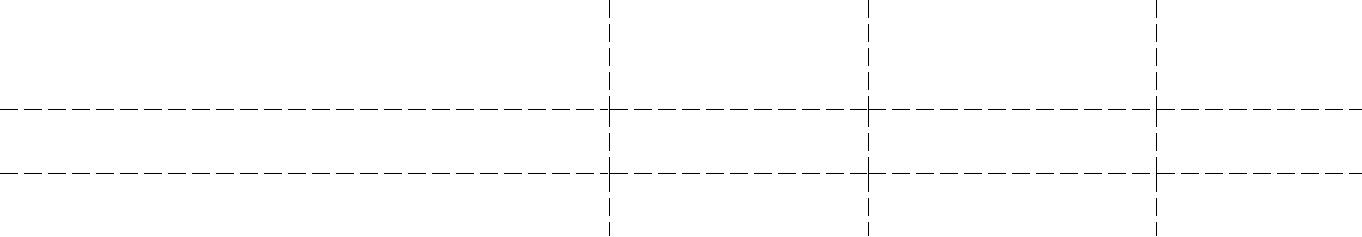 Комментарии:Три  самых положительных пункта оценки  заведения:1.2.3.Три  пункта оценки заведения, требующих улучшения:1.2.3.Общие комментарии \ наблюдения:Copyright © 2009 by RestaurantOwner.comПроцесс оценкиИспользуйте шкалу баллов для оценки ваших наблюдений в каждом из пунктов, указанных ни-же. Максимальное количество баллов по каждому пункту - 5.«5» - «отлично», «3» - средний показатель , «1» - «плохо» Шкала баллов:Здание \ Помещения \ Окружающая обстановкаЗдание:	Баллы      Комментарии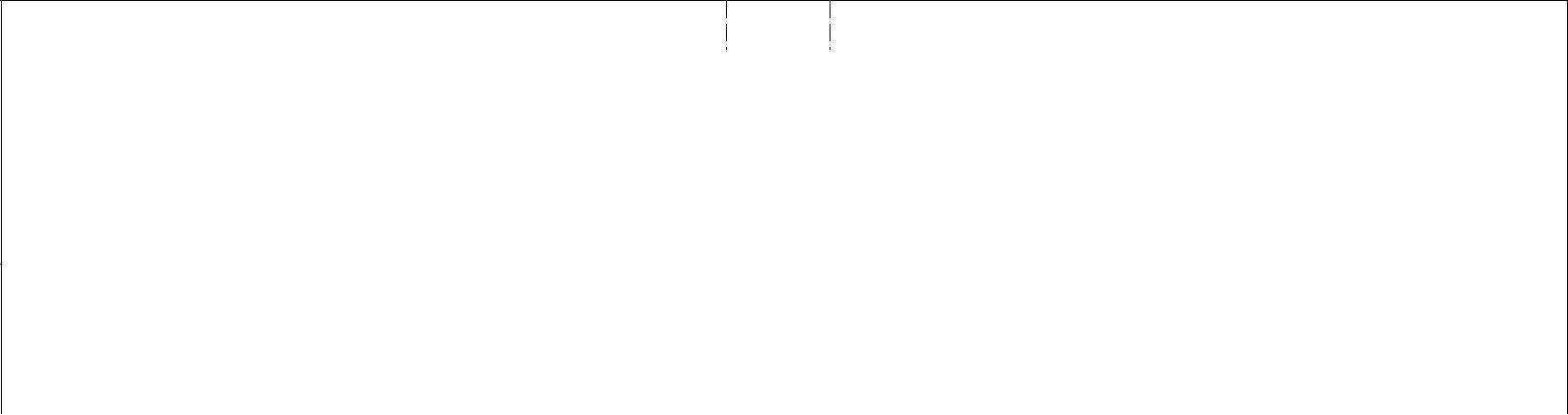 Чистота и порядок на парковке Четкость разметки парковочных мест на парковке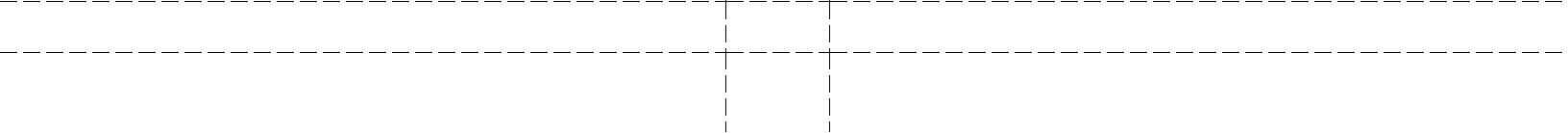 Чистота прилегающих к заведению дорог и пешеходных тротуаров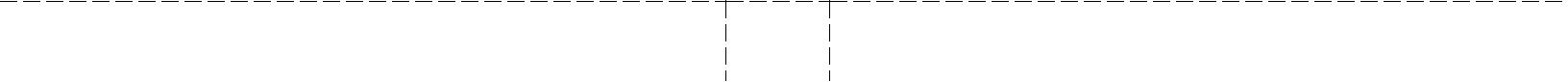 Правильная работа осветительных приборов и подсветка вывесок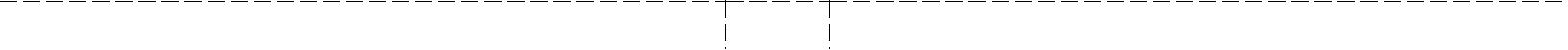 Вид окружающего зеленого ландшафта Вид цветочных клумб Чистота входной двери и окон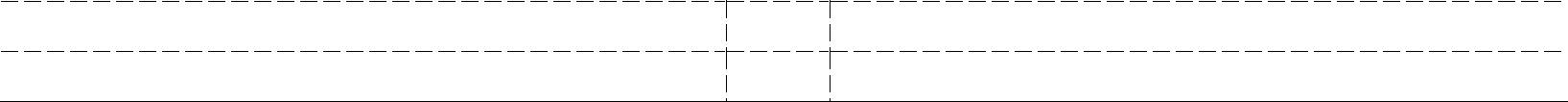 Главный вход: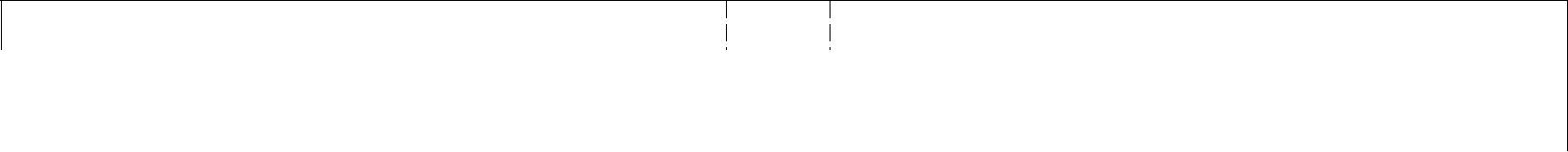 Порядок в вестибюле \ лобби Порядок на стойке хостес Работа осветительных приборов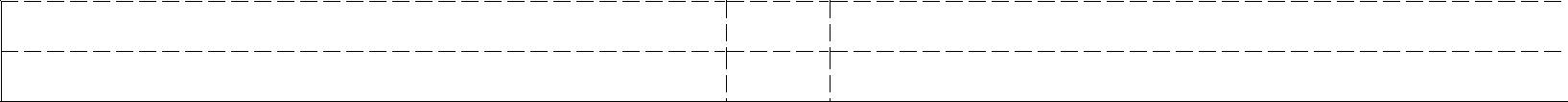 Зал: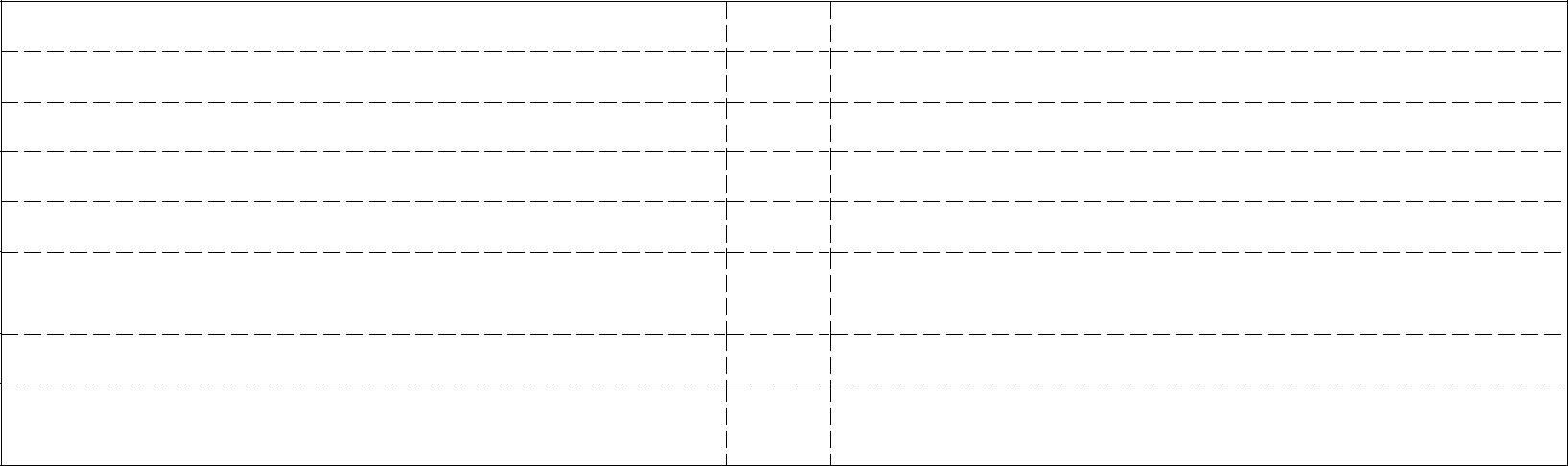 Чистота окон Чистота полаОтсутствие пятен на скатертях Чистота и аккуратность униформы персоналаЧистота  емкостей со специями,  столешницОтсутствие пыли, пятен на осветительных приборахОтсутствие крошек на стульях \ скамьяхЧистота витрин с продукцией, подоконников и других поверхностейТуалетные комнаты: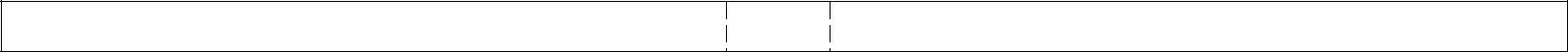 Отсутствие неприятного запаха2Инструмент 4: Анкета-отчет тайного Гостя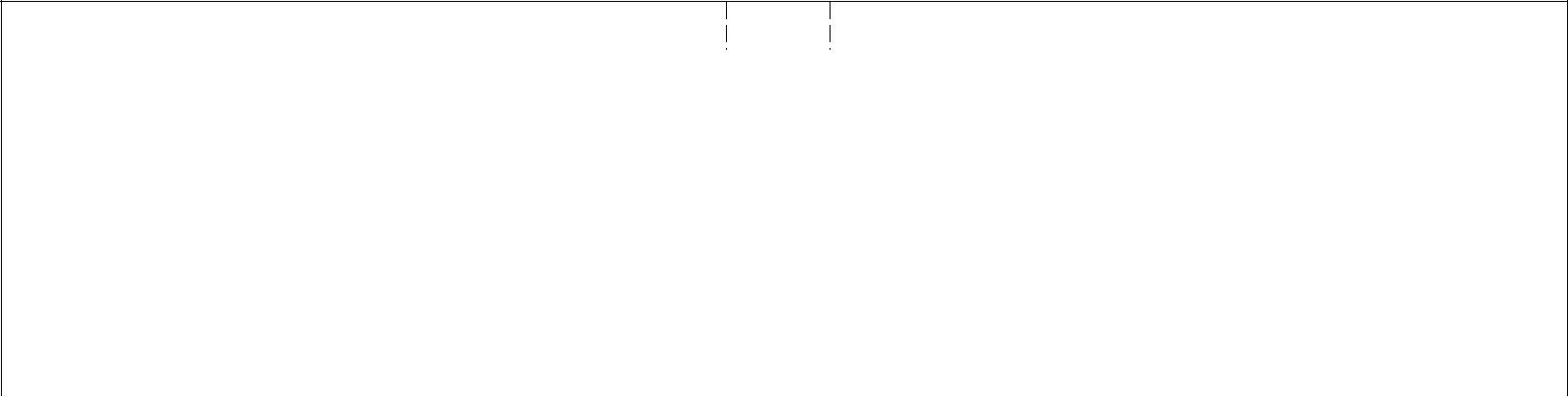 Чистота пола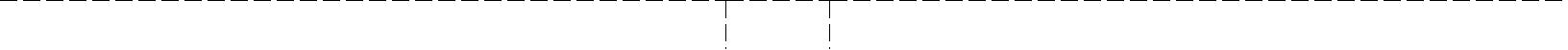 Чистота  унитазовЧистота раковин, кранов, зеркал и других поверхностей (полок, аксессуаров)Чистота и  правильная работа мыльных дозаторовДостаточное количество расходных материалов (мыло, бумажные полотенца, туалетная бумага)Чистота и наличие свободного места в мусорных бачкахОбщая оценка категорииКомментарии и наблюдения:Обслуживание \ ПерсоналХостес \ встречающий:	Баллы      Комментарии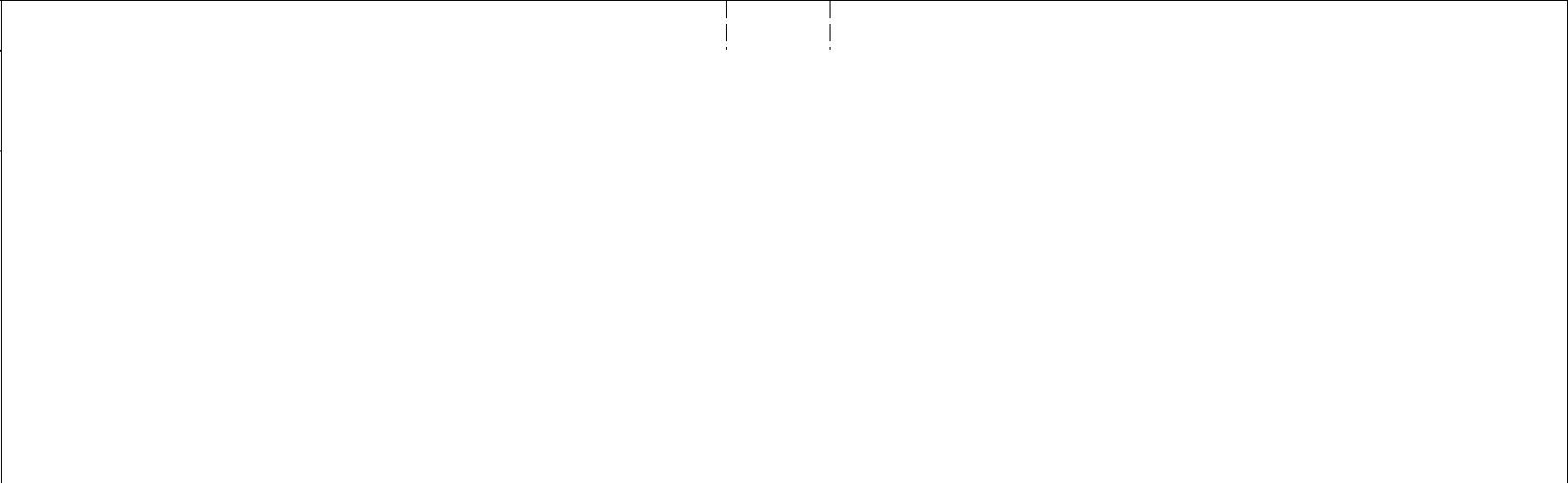 Дружелюбное приветствие Позитивная манера общения с гостем Вопрос гостю о предпочтении стола Сообщение о времени ожидания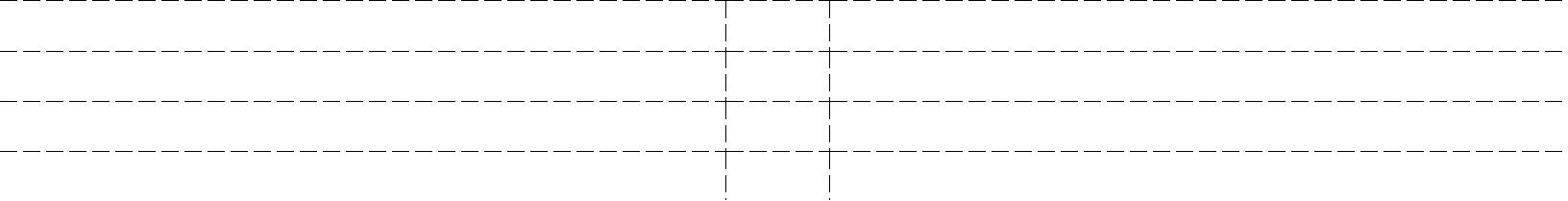 Незамедлительный ответ на телефонный звонок Обходительность\ вежливость при посадке гостя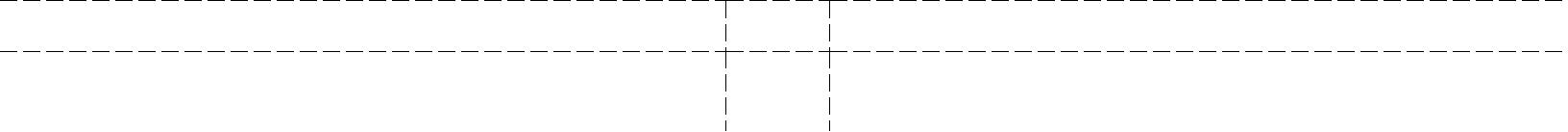 Вопрос об удобстве выбранного стола после посадки гостяПередача меню гостю в руки, а не на стол Выражение благодарности уходящим гостям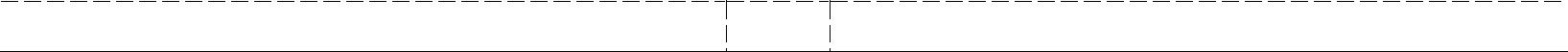 Зал: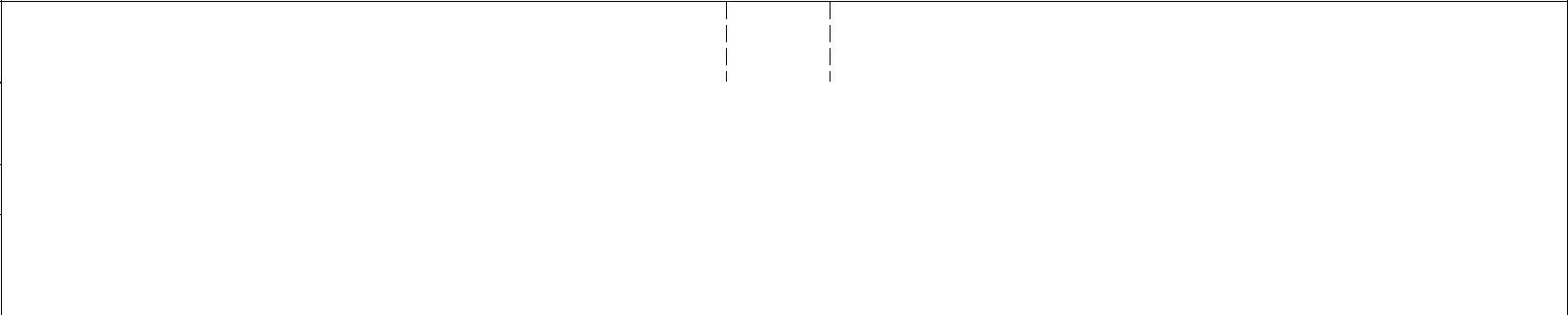 Дружелюбное приветствие гостя официантом (в течение 60 секунд)Доброжелательная, персонолизированная манера поведения. Зрительный контакт.Описание спецпредложений Владение информацией о всех пунктах меню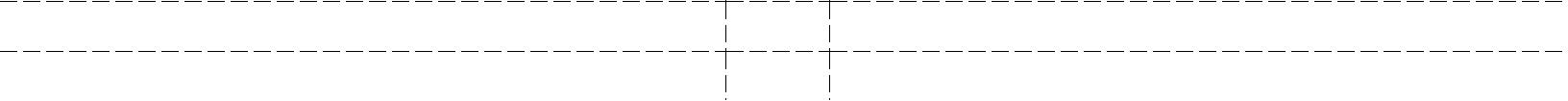 Рекомендация блюд (напитков, закусок, десертов)3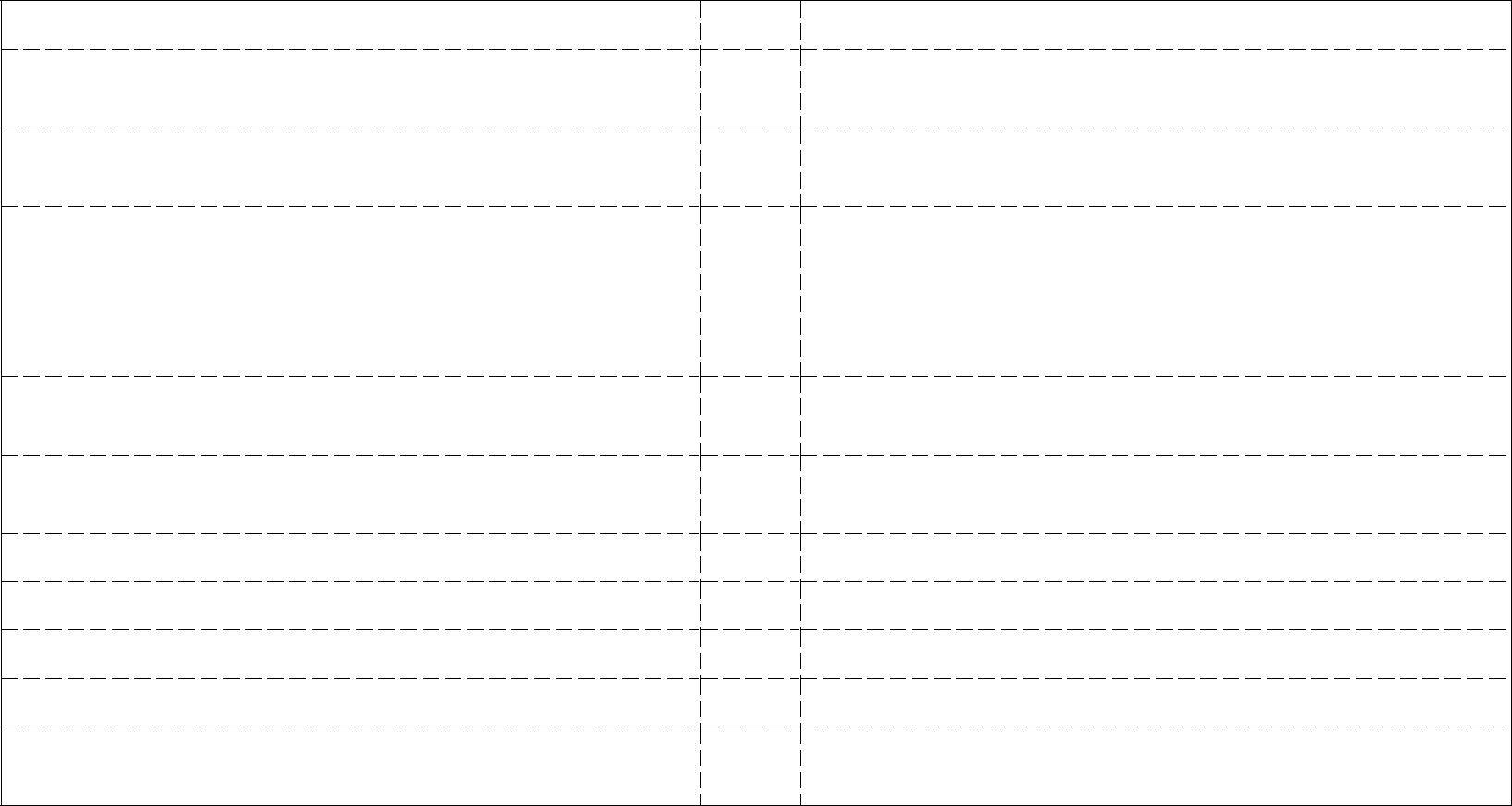 Вынос заказа по факту готовностиВынос закусок. Салатов в течение 7 минут с момента принятия заказаВынос основных блюд в течение 12 минут с момента принятия заказаВынос заказов нескольким гостям в правильном соответствии (каждому гостю выносится то блюдо, которое было им заказано). Отсутствие уточняющих вопросов типа: кто из Вас, что заказывал?Через 5 минут после выноса основного блюда вопрос гостю о впечатлениях о блюдеВыполнение специальных пожеланий гостя об ингредиентах и т. п., если есть возможностьПериодическое наполнение бокалов с напиткамиНахождение в зале менеджера или хозяинаБыстрый вынос счетаБыстрый вынос сдачи, квитанцииВыражение благодарности гостю (официантом) и приглашение прийти в будущемБар: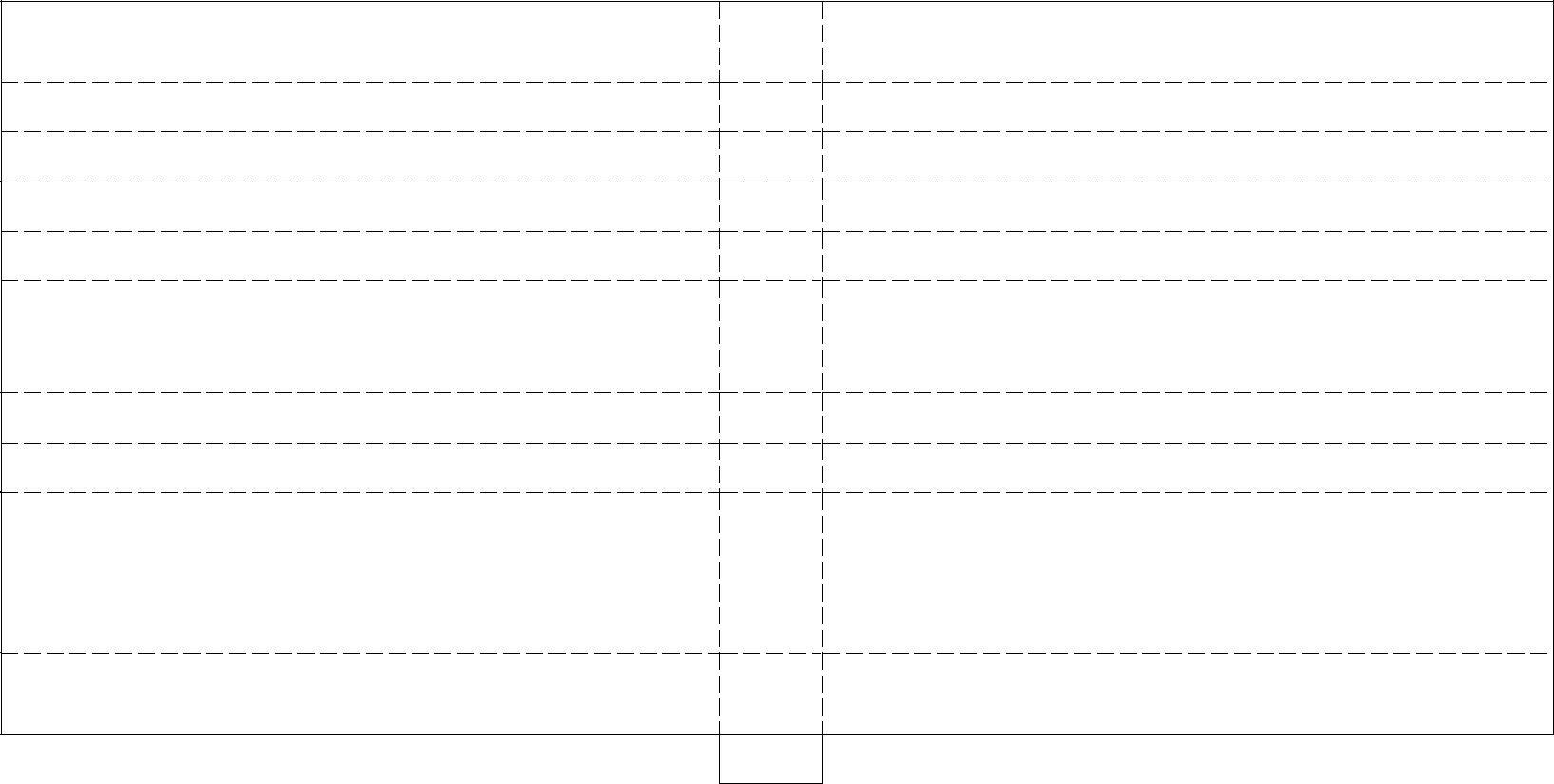 Приветствие гостя в течение 60 секунд – выкладка салфеток \ подставок под напиткиДружелюбное поведение бармена \ официантаРекомендация специальных напитковБыстрое выполнение и подача заказа гостюВопрос гостю о повторном наполнении бокалаОтсутствие в зоне видимости гостя персонала, принимающего пищу, напитки или вовлеченного в беседы на личные темыУчет и регистрация всех заказовНезамедлительное вручение гостю счетаБыстрое выполнение работы по списанию средств с кредитной карты гостяПри оплате наличными – быстрый расчет и вручение сдачиВыражение благодарности гостю (барменом \ официантом) и приглашение прийти в будущемОбщая оценка  категории4Комментарии и наблюдения:Еда и напитки	Баллы      Комментарии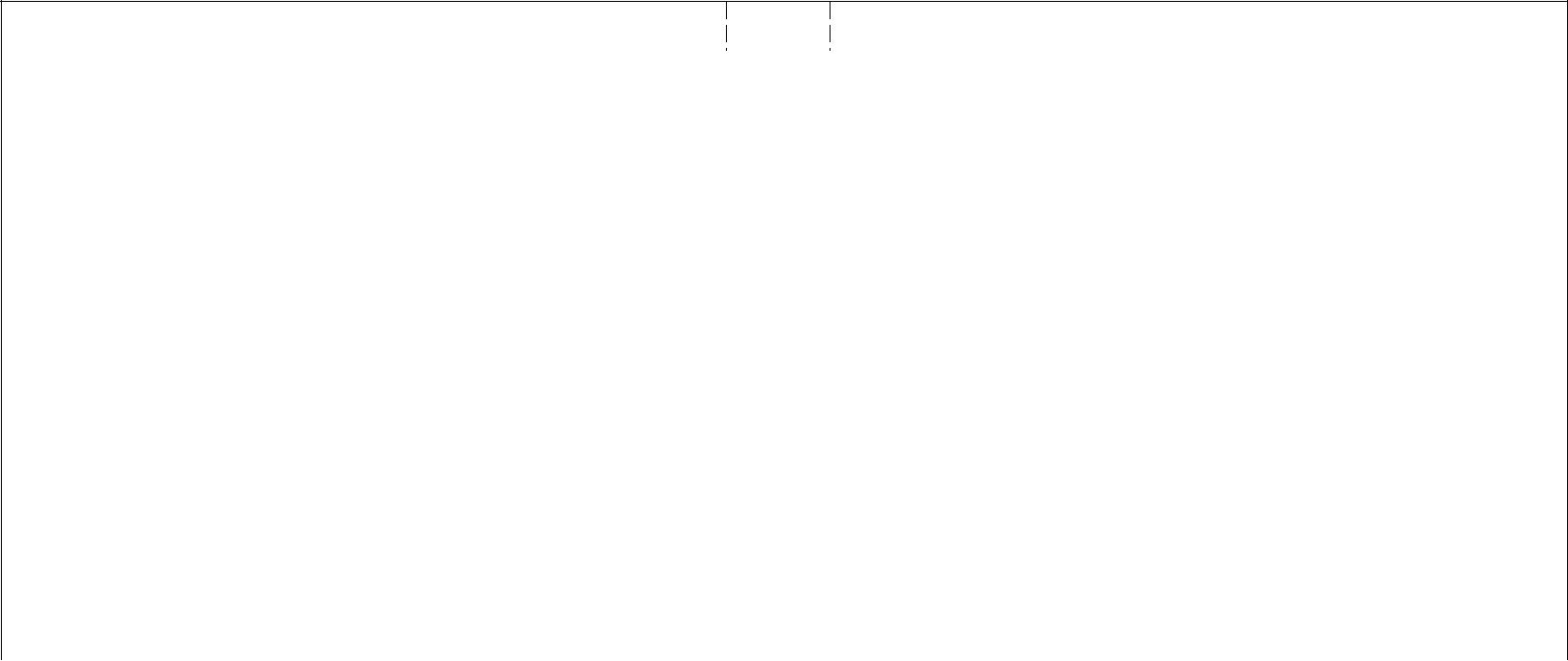 Аппетитная, красивая подача блюдНаличие разнообразия пунктов меню и ценовых категорийРазмеры порций, соответствующие стандартамТемпература подачи блюд, соответствующая стандартамПодача и вкус заказанной закуски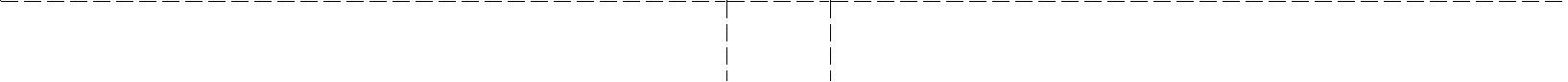 Подача, вкус, свежесть ингредиентов заказанного салата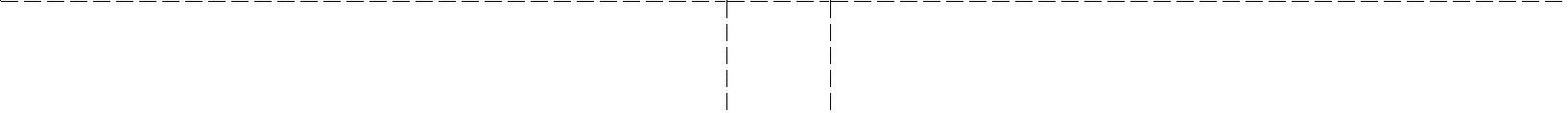 Подача, вкус, выполнение специальных пожеланий гостя по ингредиентам заказанного основного блюдаПодача и вкус заказанного десертаПодача и вкус заказанных напитковСоотношение цены и качестваОбщая оценка категорииКомментарии и наблюдения:5Имя гостяИмя гостяДатаДоговор №Договор №Договор №ПомещениеПомещениеПомещениеИмя официантаИмя официантаИмя официантаИмя официантаИмя официантаДежурный  менеджерДежурный  менеджерДежурный  менеджерДежурный  менеджерДень неделиДень неделиДень неделиВремяВремяМаксимальноеМаксимальноеМаксимальноеМаксимальноеМаксимальноеМаксимальноеКатегорияКатегорияФактическиеФактическиеФактическиевозможноевозможноевозможноевозможноеПроцентыПроцентыПроцентыКатегорияКатегориябаллыбаллыбаллыколичествоколичествоколичествоколичествоПроцентыПроцентыПроцентыбаллыбаллыбаллыколичествоколичествоколичествоколичествобалловбалловбалловПомещения / ОкружающаяПомещения / Окружающая125125125обстановкаобстановка125125125обстановкаобстановкаОбслуживание / ПерсоналОбслуживание / Персонал175175175Еда и напиткиЕда и напитки505050Итого:Итого:35035035054321отличносреднеплохо